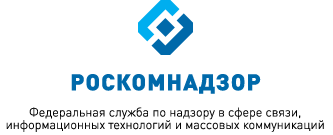 МОНИТОРИНГ ИЗМЕНЕНИЙ ОТРАСЛЕВОГО ЗАКОНОДАТЕЛЬСТВА ЗА ПЕРИОД С 01.08.2020 ПО 01.09.2020(подготовлен Правовым управлением Роскомнадзора) выпуск  90 ВКЛЮЧАЕТ В СЕБЯ:
Указы Президента Российской Федерации и постановления Правительства Российской Федерации Акты федеральных органов исполнительной  власти 	        Август 2020    УКАЗЫ ПРЕЗИДЕНТА РОССИЙСКОЙ ФЕДЕРАЦИИ И ПОСТАНОВЛЕНИЯ ПРАВИТЕЛЬСТВА РОССИЙСКОЙ ФЕДЕРАЦИИ Указ Президента Российской Федерации от 31 августа 2020 г. 
№ 536 «Об утверждении Положения о порядке организации экспериментов, направленных на развитие федеральной государственной гражданской службы»В законодательство внесены поправки, касающиеся экспериментов по применению новых подходов к организации гражданской службы. Указом Президента  России закреплен порядок их проведения.Одна из целей эксперимента - апробация дистанционной формы осуществления гражданскими служащими профессиональной служебной деятельности.Участие в эксперименте добровольное. На период его проведения, но не более чем на один год, могут изменяться условия служебных контрактов госслужащих - участников эксперимента.Решение о целесообразности использования результатов эксперимента принимается Президентом или Правительством.          Указ вступил в силу с 31 августа 2020 г.Указ Президента Российской Федерации от 6 августа 2020 г. № 496
«О подготовке текстов международных договоров Российской Федерации»МИДу России поручено определить правила подготовки текстов международных договоров, предусмотрев сверку текстов при координирующей роли Министерства.Указ вступил в силу с 6 августа 2020 г.Указ Президента Российской Федерации от 6 августа 2020 г. № 494
«О внесении изменения в Указ Президента Российской Федерации 
от 13 октября 2004 г. № 1313 «Вопросы Министерства юстиции Российской Федерации»С 9 до 10 увеличено количество заместителей Министра юстиции Российской Федерации. Указ вступил в силу с 6 августа 2020 г.Постановление Правительства Российской Федерации от 6 августа 2020 г. № 1193 «О порядке осуществления контроля, предусмотренного частями 5 и 5 1 статьи 99 Федерального закона «О контрактной системе в сфере закупок товаров, работ, услуг для обеспечения государственных и муниципальных нужд», и об изменении и признании утратившими силу некоторых актов Правительства Российской Федерации»Правительство установило новый порядок осуществления контроля за соответствием информации об идентификационных кодах закупок и непревышением объема финансового обеспечения для проведения закупок.Если информация и документы подлежат формированию и размещению в единой информационной системе в сфере закупок, то контроль осуществляется в ЕИС автоматически.Контроль проводится при планировании закупок, на стадии определения поставщика (подрядчика, исполнителя), при включении информации в реестр контрактов.Постановление вступило в силу с 13 августа 2020 г.Постановление Правительства России от 22 августа 2020 г. № 1267
«Об установлении предельных норм возмещения расходов по найму жилого помещения при служебных командировках на территории иностранных государств федеральных государственных гражданских служащих, работников, заключивших трудовой договор о работе в федеральных государственных органах, работников государственных внебюджетных фондов Российской Федерации, федеральных государственных учреждений и признании утратившим силу пункта 10 постановления Правительства Российской Федерации от 26 декабря 2005 г. № 812»	Правительством установлены предельные нормы возмещения расходов по найму жилья для загранкомандировок госслужащих, работников, заключивших трудовой договор о работе в федеральных госорганах, работников государственных внебюджетных фондов Российской Федерации, федеральных государственных учреждений.           Положение о том, что нормы определяет Минфин России, признано утратившим силу.	Постановление вступило в силу с 2 сентября 2020 г.Постановление Правительства Российской Федерации от 21 августа 2020 г. № 1266 «Об упразднении подкомиссии по цифровой экономике Правительственной комиссии по цифровому развитию, использованию информационных технологий для улучшения качества жизни и условий ведения предпринимательской деятельности, а также об изменении и признании утратившими силу некоторых актов Правительства Российской Федерации»Упразднена подкомиссия по цифровой экономике Правительственной комиссии по цифровому развитию, использованию информационных технологий для улучшения качества жизни и условий ведения предпринимательской деятельности. Ее полномочия переданы президиуму данной комиссии.Постановление вступило в силу с 2 сентября 2020 г.Постановление Правительства Российской Федерации от 26 августа 2020 г. № 1289 «Об авансировании договоров (государственных контрактов) о поставке промышленных товаров для государственных и муниципальных нужд, а также для нужд обороны страны и безопасности государства»	Определены товары, закупка которых в 2020 г. авансируется не менее чем на 80% (но не более лимитов бюджетных обязательств), если иностранные товары к торгам не допускаются.В список входят ручные инструменты, машины и оборудование для пайки и сварки, металлообрабатывающие станки, станки для обработки камня, дерева и аналогичных твердых материалов.Постановление вступило в силу с 8 сентября 2020 г.Постановление Правительства Российской Федерации от 14 августа 2020 г. № 1215 «О внесении изменений в некоторые акты Правительства Российской Федерации»Поправки закрепляют возможность регистрировать транспорт в многофункциональных центрах государственных и муниципальных услуг (МФЦ).Новый сервис станет доступен благодаря привлечению сотрудников МВД к работе на территории МФЦ. С ними заявителям предстоит иметь дело только на этапе осмотра автомобиля. Приемом заявлений автовладельцев будут заниматься сотрудники МФЦ. Они же выдадут готовые документы.Услугой по регистрации транспортных средств можно будет воспользоваться в центрах, располагающих нужной инфраструктурой для обслуживания автомобилистов.Постановление вступило в силу с 29 августа 2020 г.Постановление Правительства Российской Федерации от 6 августа 2020 г. № 1186 «О внесении изменений в некоторые акты Правительства Российской Федерации»Кабинет министров уточнил, что к служебной информации ограниченного распространения не может быть отнесена информация, содержащаяся в архивных документах архивных фондов (кроме сведений и документов, доступ к которым ограничен законодательством Российской Федерации). Для доступа к такой информации через сеть «Интернет» не нужно проходить авторизацию в Единой системе идентификации и аутентификации.Постановление вступило в силу с 19 августа 2020 г.Постановление Правительства Российской Федерации от 4 августа 2020 г. № 1169 «О признании утратившими силу некоторых нормативных правовых актов и отдельных положений некоторых нормативных правовых актов Правительства Российской Федерации и об отмене некоторых нормативных правовых актов федеральных органов исполнительной власти, содержащих обязательные требования, соблюдение которых оценивается при проведении мероприятий по контролю при осуществлении государственного контроля (надзора) в сфере средств массовой информации, информационных технологий и связи»С 1 января 2021 г. перестанут действовать отдельные акты, содержащие требования по контролю в сфере СМИ, информационных технологий и связи. Речь идет о 13 устаревших актах, изданных с 2011 по 2018 г.В числе утрачивающих силу: постановление Правительства Российской Федерации от 8 декабря 2011 года № 1025 «О лицензировании телевизионного вещания и радиовещания»; постановление Правительства Российской Федерации от 31 июля 2014 года № 746 «Об утверждении Правил уведомления организаторами распространения информации в информационно-телекоммуникационной сети «Интернет» Федеральной службы по надзору в сфере связи, информационных технологий и массовых коммуникаций о начале осуществления деятельности по обеспечению функционирования информационных систем и (или) программ для электронных вычислительных машин, предназначенных и (или) используемых для приема, передачи, доставки и (или) обработки электронных сообщений пользователей информационно-телекоммуникационной сети «Интернет», а также ведения реестра указанных организаторов»; постановление Правительства Российской Федерации от 31 июля 2014 года № 759 «О Правилах хранения организаторами распространения информации в информационно-телекоммуникационной сети «Интернет» информации о фактах приема, передачи, доставки и (или) обработки голосовой информации, письменного текста, изображений, звуков, или иных электронных сообщений пользователей информационно-телекоммуникационной сети «Интернет» и информации об этих пользователях, предоставления ее уполномоченным государственным органам, осуществляющим оперативно-разыскную деятельность или обеспечение безопасности Российской Федерации».Постановление вступает в силу с 1 января 2021 г.Распоряжение Правительства Российской Федерации от 3 августа 2020 г. № 2027-рПравительство утвердило план по принятию нормативных правовых актов в сфере интеллектуальной собственности. Определены сроки реализации мероприятий, ответственные исполнители и ожидаемые результаты.В частности, в Гражданский Кодекс Российской Федерации предлагается закрепить возможность участия в проведении экспертизы по существу заявок на госрегистрацию изобретений и полезных моделей аккредитованных Роспатентом российских научных и образовательных организаций.Товарные знаки разрешат регистрировать на имя граждан, в т. ч. самозанятых.Появится возможность распоряжаться правами на результаты интеллектуальной деятельности через информационные системы (включая распределенные реестры).В Налоговый Кодекс Российской Федерации внесут поправки в целях устранения барьеров, возникающих при учете результатов интеллектуальной деятельности и их последующей коммерциализации.Упростят и упорядочат доступ к охраняемым произведениям через цифровые сервисы и платформы, в том числе государственные.      АКТЫ ФЕДЕРАЛЬНЫХ ОРГАНОВ ИСПОЛНИТЕЛЬНОЙ ВЛАСТИПриказ Министерства цифрового развития, связи и массовых коммуникаций Российской Федерации от 20 августа 2020 г. № 413
«Об утверждении Кодекса этики и служебного поведения государственных гражданских служащих Министерства цифрового развития, связи и массовых коммуникаций Российской Федерации»Минкомсвязь России разработала новый Кодекс этики и служебного поведения госслужащих. Уточнены основные правила.Приказ Федеральной службы по надзору в сфере связи, информационных технологий и массовых коммуникаций от 15 июня 2020 г. № 74 «Об утверждении электронной формы разрешения на использование радиочастот или радиочастотных каналов для радиоэлектронных средств, используемых в местах проведения чемпионата Европы по футболу UEFA 2020 года»(зарегистрирован  Минюстом  России 27 августа 2020 г., регистрационный №  59524)Роскомнадзор утвердил форму разрешения на использование радиочастот или радиочастотных каналов для радиоэлектронных средств, используемых в местах проведения чемпионата Европы по футболу UEFA.Форма разрешения утверждена в целях реализации постановления Правительства Российской Федерации от 6 марта 2020 г. № 240 «Об особенностях регулирования использования радиочастотного спектра в период подготовки и проведения в Российской Федерации чемпионата Европы по футболу UEFA 2020 года».Настоящим Приказом также, в частности, определены условия использования радиочастот или радиочастотных каналов (полос радиочастот) в соответствии с законодательством Российской Федерации.Ведомство присваивает и назначает частоты и каналы безвозмездно в приоритетном порядке.Приказ вступил в силу с 8 сентября 2020 г.